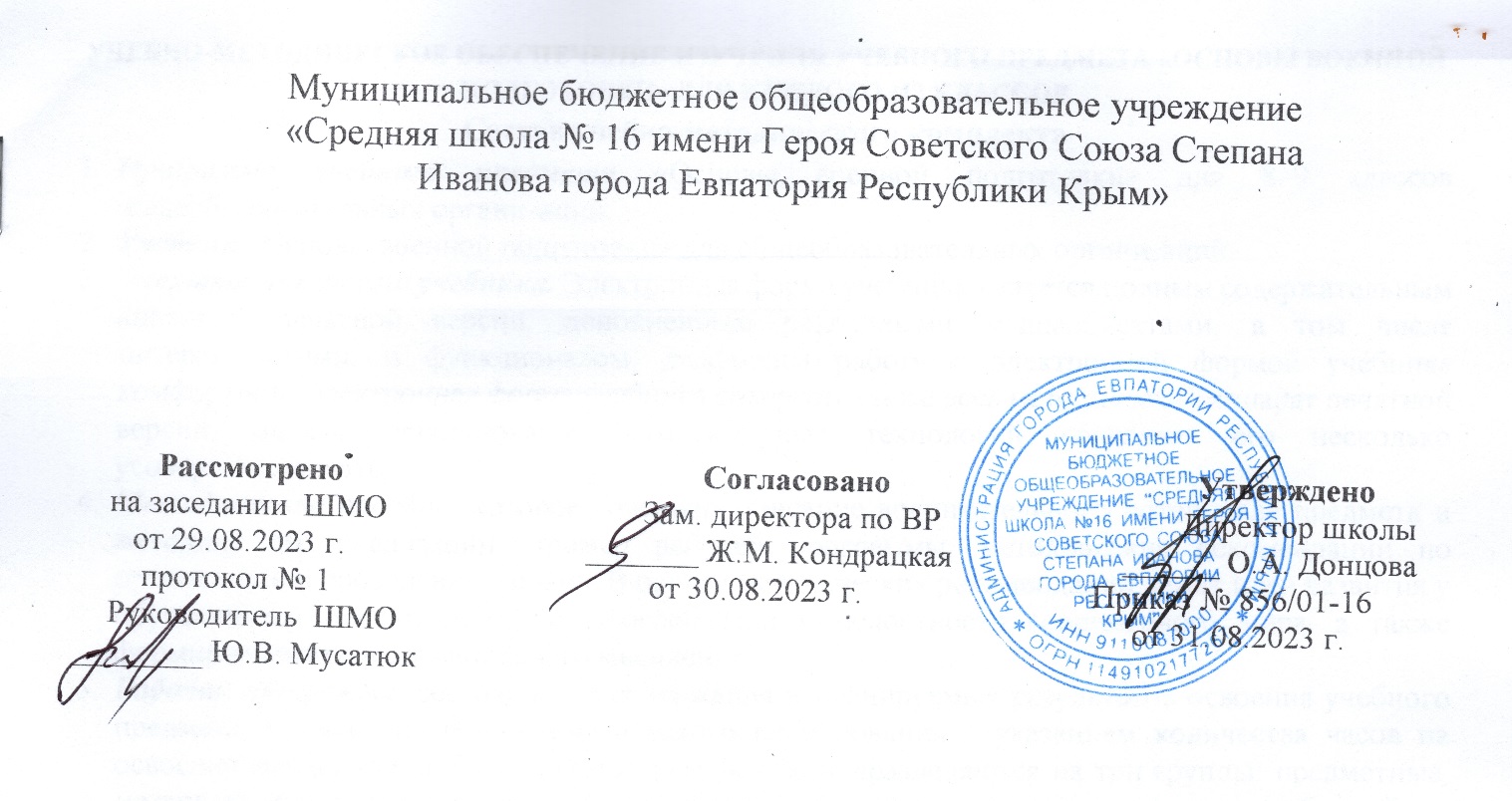 КАЛЕНДАРНО-ТЕМАТИЧЕСКОЕПЛАНИРОВАНИЕ внеурочной деятельности по «Основы военной подготовки» на уровень основного общего образованиядля 8,9 классов                                                                                                                       Составитель:                                                                                                                      Зубков Н.А.педагог-организатор ОБЖ                                                                       _____2023 г.УЧЕБНО-МЕТОДИЧЕСКОЕ ОБЕСПЕЧЕНИЕ ИЗУЧЕНИЯ УЧЕБНОГО ПРЕДМЕТА «ОСНОВЫ ВОЕННОЙ ПОДГОТОВКИ» ДЛЯ КАЖДОГО ИЗ КЛАССОВ Состав учебно-методического комплектаПрограмма учебного предмета «Основы военной подготовки» для 8–9 классов общеобразовательных организаций.Учебник «Основы военной подготовки» для общеобразовательных организаций. Электронная форма учебника. Электронная форма учебника является полным содержательным аналогом печатной версии, дополненным различными медиаобъектами, в том числе интерактивными, и функционалом, делающим работу с электронной формой учебника комфортной. Электронная форма учебника содержит также весь методический аппарат печатной версии, однако использование компьютерных технологий позволяет его несколько усовершенствовать.Методическое пособие, которое содержит описание воспитательного потенциала предмета и методику его реализации, пример рабочей программы, методические рекомендации по организации и проведению уроков. В основе методических рекомендаций лежат идеи развития у обучающихся представлений о многообразии и целостности современного мира, а также формирования основы системного мышления.Рабочая программа, состоящая из содержания и планируемых результатов освоения учебного предмета, а также поурочно-тематического планирования с указанием количества часов на освоение каждой темы. Планируемые результаты подразделяются на три группы: предметные, метапредметные и личностные. Содержание учебного предмета составлено с разбивкой по модулям. Поурочно-тематическое планирование определяет порядок изучения тем курса.  Рабочая тетрадь, в которой к каждому параграфу учебника предлагается ряд заданий разного уровня сложности. Обучающиеся могут выполнить их самостоятельно, опираясь на текст учебника. Тетрадь содержит тесты единичного и множественного выбора, задания на сопоставление, на установление последовательности протекания тех или иных процессов и др. Часть заданий направлена на развитие у обучающихся навыков работы с информацией, умение преобразовывать её из одной формы в другую, отличать главное от второстепенного, давать определения понятий, делать выводы, обобщения и устанавливать причинно-следственные связи. МАТЕРИАЛЬНО-ТЕХНИЧЕСКОЕ ОБЕСПЕЧЕНИЕ ИЗУЧЕНИЯ УЧЕБНОГО ПРЕДМЕТА «ОСНОВЫ ВОЕННОЙ ПОДГОТОВКИ»Общие требованияОснащение образовательного процесса должно обеспечивать возможность:достижения планируемых результатов освоения учебного предмета «Основы военной подготовки»;удовлетворения познавательных интересов, самореализации обучающихся через организацию урочной и внеурочной деятельности;овладения обучающимися ключевыми компетенциями, составляющими основу дальнейшего успешного образования и ориентации в мире профессий;индивидуализации процесса образования посредством проектирования и реализации индивидуальных образовательных планов обучающихся, обеспечения их эффективной самостоятельной работы; формирования у обучающихся опыта самостоятельной проектно-исследовательской деятельности;проведения наблюдений и экспериментов с использованием лабораторного оборудования, виртуальных лабораторий, вещественных и виртуальных моделей и коллекций;проектирования и конструирования, программирования;создания обучающимися материальных и информационных объектов.Список рекомендуемого оборудованияМассогабаритные макеты, учебное стрелковое оружие (автомат Калашникова (АК-74М), пистолет Макарова (ПМ), снайперская винтовка Драгунова (СВД), ручной противотанковый гранатомет (РПГ), ручной пулемёт Калашникова (РПК-74), пулемёт Калашникова модернизированный (ПКМ, Печенег), самозарядный карабин Симонова (СКС).Средства индивидуальной защиты (противогазы (ГП-5, ГП-7), общевойсковой защитный комплект (ОЗК), лёгкий комплект (Л-1).Приборы радиационной, химической и биологической разведки (войсковой прибор химической разведки (ВПХР), дозиметрический прибор (ДП-5, ДП-22), индикатор доз радиации индивидуальный (ИД).Учебные инженерные боеприпасы (мины: противопехотные, танковые, магнитные).Приборы инженерной разведки (миноискатели).Указки инженерные.Шанцевый инструмент (малая сапёрная лопата (МСЛ), большая сапёрная лопата (БСЛ).Средства связи (комплект радиостанций ротной сети).Стенды и плакаты по изучаемым модулям.Тир для пневматического оружия.Пневматическое оружие (винтовки и пистолеты).Электронный тир в комплекте.Календарно-тематическое планирование для 8-9 ОВП класса№ урока п/п№ урока п/пДатаДатаНаименование раздела, темы урокапланфакт.планфакт.Наименование раздела, темы урока1.04.09.Изучение общих положений Строевого устава ВС РФ. 2.11.09.Строевые приёмы и движение без оружия.3.18.09.Строевые приёмы и движение без оружия. 4.25.09.Строи отделения. 5.02.10.Строи и управление ими.6.09.10.Строевые приёмы и движение с оружием (макетом оружия).7.16.10.Строевые приёмы и движение с оружием (макетом оружия).8.23.10.Устав внутренней службы. Устав Ги КС ВС РФ.9.13.11.Дисциплинарный устав. Строевой устав ВС РФ. Устав о полиции. 10.20.11.История развития отечественного стрелкового оружия. 11.27.11.Стрелковое оружие и гранатомёты.12.04.12. Боеприпасы. Ручные осколочные и кумулятивные гранаты.13.11.12.Приборы наблюдения.14.18.12.Общие сведения по основам стрельбы.15.25.12.Огневые тренировки. Выполнение упражнений стрельб.16.15.01.Огневые тренировки. Выполнение упражнений стрельб17.22.01.Огневые тренировки. Выполнение упражнений стрельб18.29.01.Огневые тренировки. Выполнение упражнений стрельб19.05.02.Инженерное имущество.20.12.02.Маскировка.21.19.02.История развития ОМП. Основное понятие о ядерном оружии.22.26.02.Основные понятия о ОМП (их виды) и защита от него.23.04.03Средства индивидуальной защиты от ОМП. Оказание помощи.24.11.03.Основные положения по связи в подразделениях.25.25.03.Основы современного общевойскового боя.26.01.04.Отделение в наступлении.27.08.04.Местность как элемент боевой обстановки.28.15.04.Движение по азимуту днем и ночью.29.22.04.Личная и общественная гигиена военнослужащих.30.27.04.Предупреждение инфекционных заболеваний.31.13.05.Средства индивидуального медицинского оснащения военно-щих.3220.05Оказание медицинской помощи при ранении.Итого: 32 часаИтого: 32 часаИтого: 32 часаИтого: 32 часаИтого: 32 часа